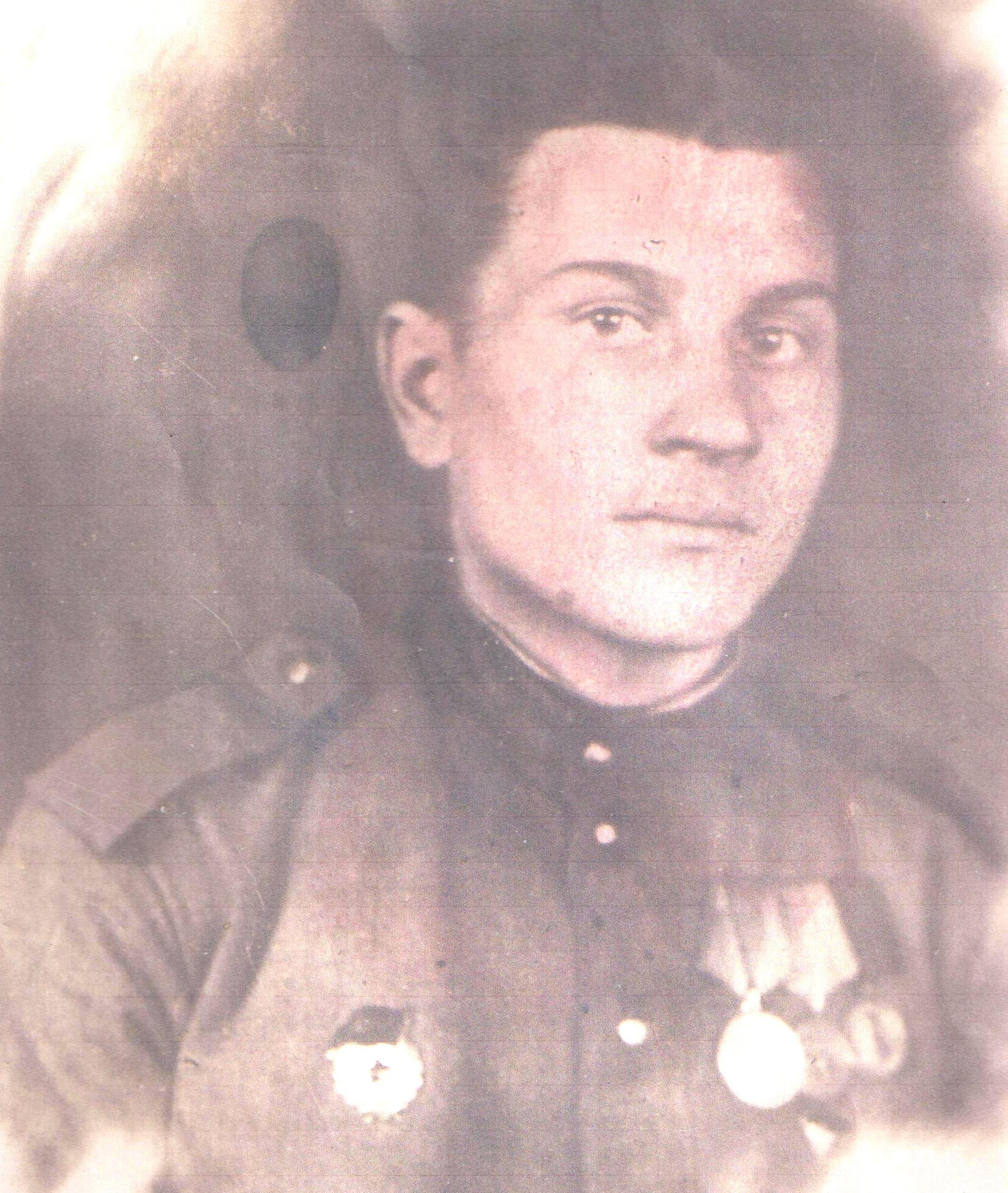 ФАТЕЕВ ИВАН  ИВАНОВИЧ 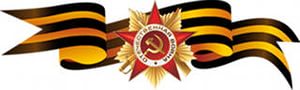 